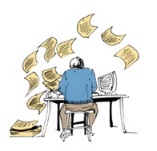 Je suis un écrivainJe suis un écrivainEcris une phrase avec le mot de la semaine.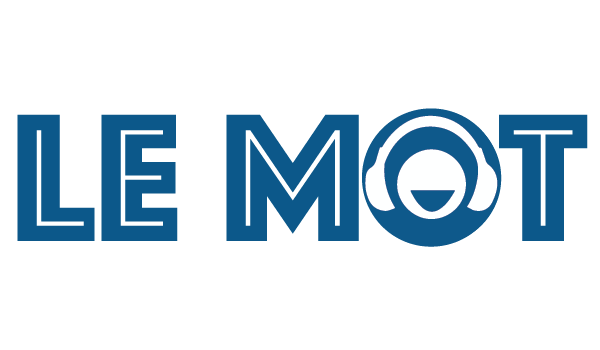 J’écris le journal de mes apprentissages.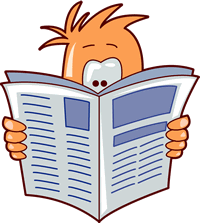 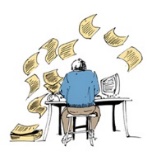 Je suis un écrivain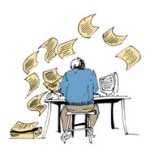 Je suis un écrivainJ’écris une lettre à un camarade ou au maître.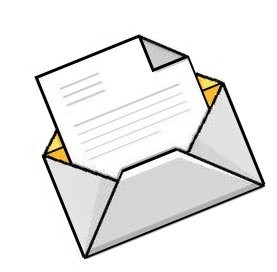 J’écris une phrase avec ces 3  groupes de mots :Le jeune hommeCherche / trouveChez son voisinJe suis un écrivainJe suis un écrivainEcris une phrase à partir de ce dessin :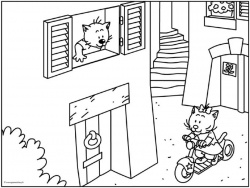 Ecris une devinette sur un animal.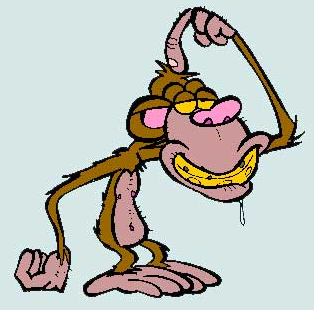 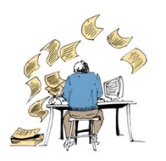 Je suis un écrivainJe suis un écrivainEcris une phrase à partir de ce dessin :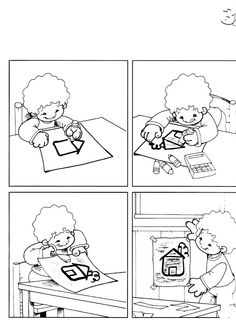 Ecris la réponse complète à la question :Pourquoi le jeune homme va-t-il voir son voisin ?… car il a besoin d’une casserole.Je suis un écrivainJe suis un écrivainEcris les bulles de dialogue :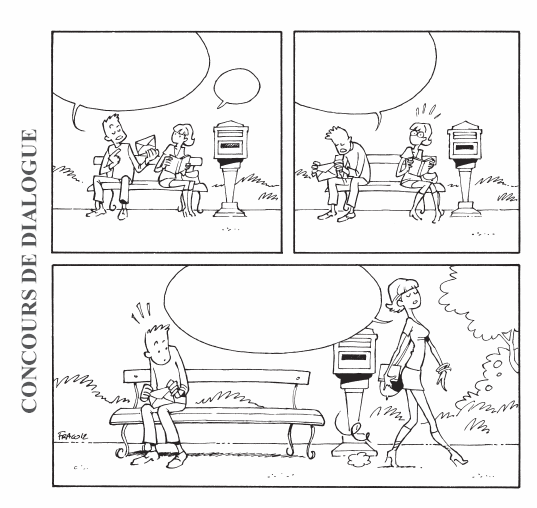 Fais la publicité de l’objet que tu aimes le plus.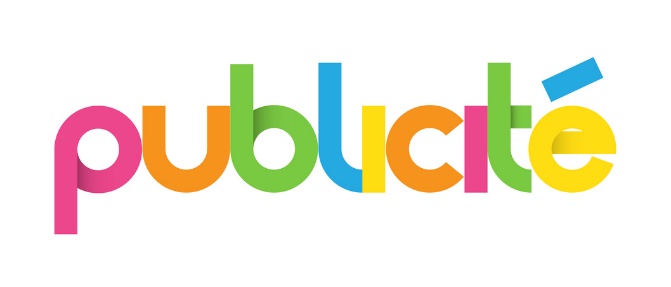 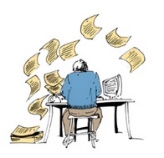 Je suis un écrivain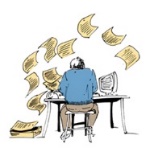 Je suis un écrivainEcris un texte qui commence par :Un jour, j’ai vu ….L’objet mystère :Plonge ta main dans le sac à toucher et écris ce que tu as senti, ce que tu penses reconnaître.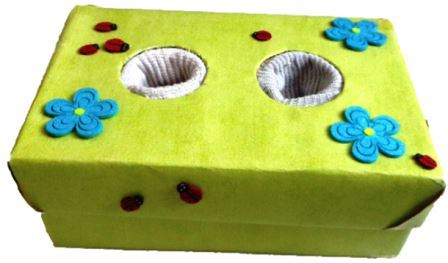 Je suis un écrivainJe suis un écrivainEcris une phrase à partir de cette couleur :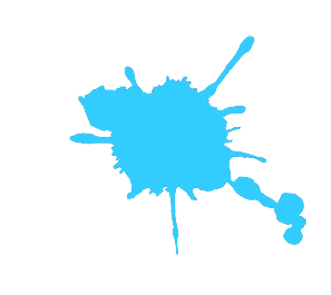 Ecris une phrase à partir de cette couleur :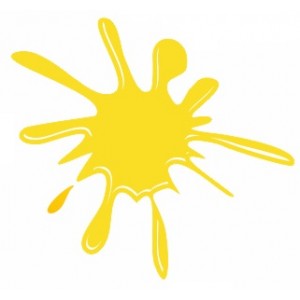 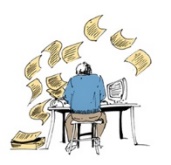 Je suis un écrivain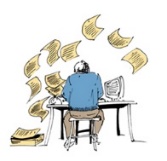 Je suis un écrivainEcris une phrase à partir de cette couleur :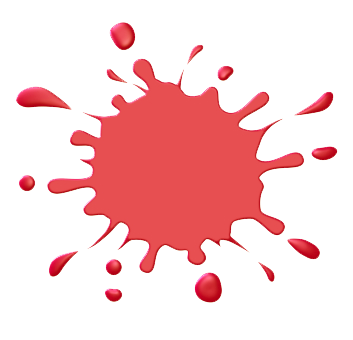 Ecris une phrase à partir de cette couleur :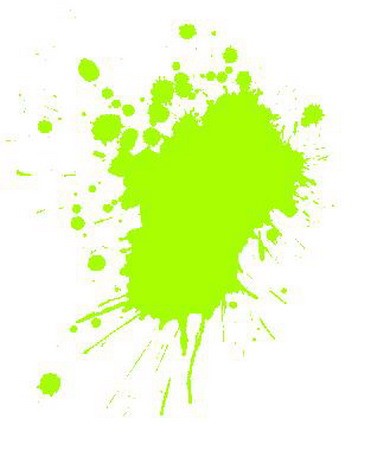 Je suis un écrivain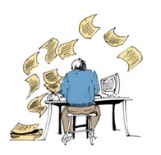 Je suis un écrivainDécris la maison de tes rêves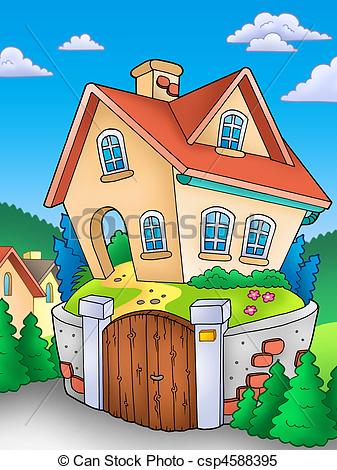 Tu rencontres ton sportif préféré, quelle question lui poserais-tu ?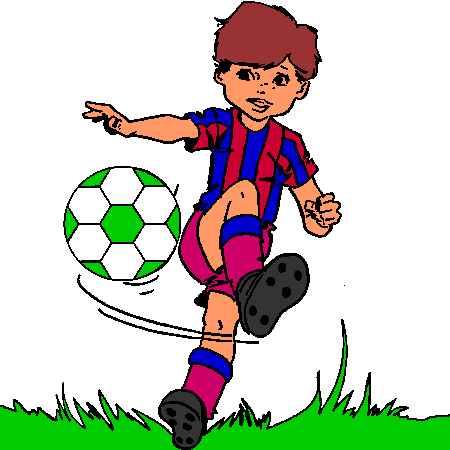 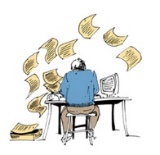 Je suis un écrivain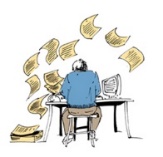 Je suis un écrivainImagine la suite de la phrase :Si j’avais une baguette magique….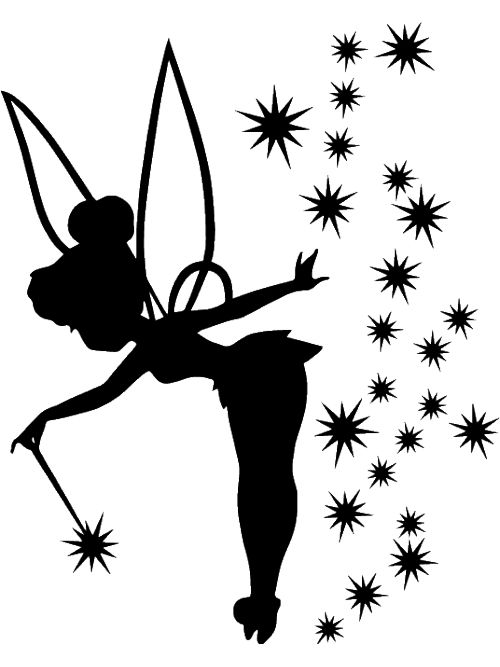 Tu es extra-terrestre, tu passes tes vacances sur la Terre. Ecris une lettre à tes parents.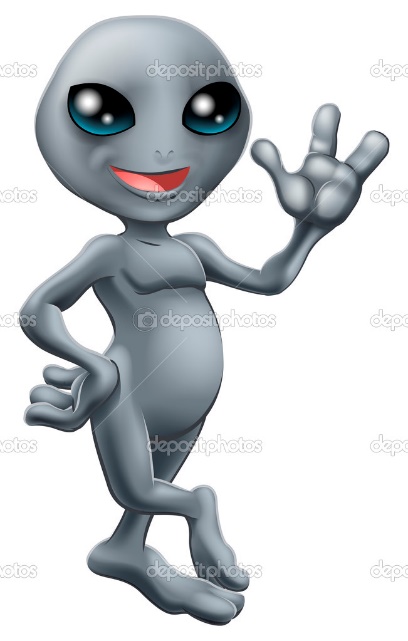 Je suis un écrivainJe suis un écrivainChoisis ton animal et continue la phrase :Quand je serai « un animal », je …..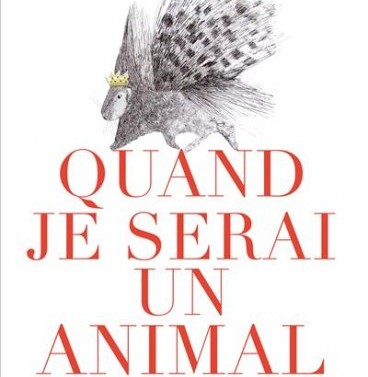 Essaie de convaincre ton maître ou ta maîtresse de ne pas te donner de devoirs demain.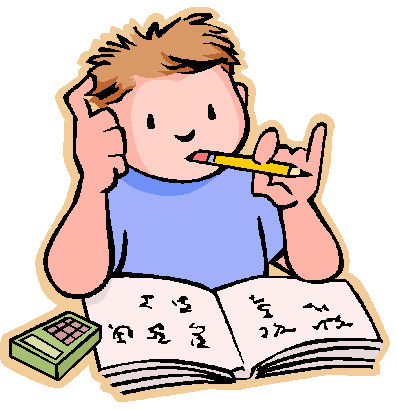 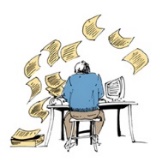 Je suis un écrivain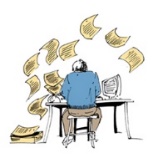 Je suis un écrivainDonne dix conseils amusants pour embêter ton frère ou ta sœur.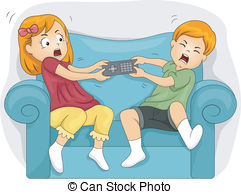 Raconte ton dernier rêve.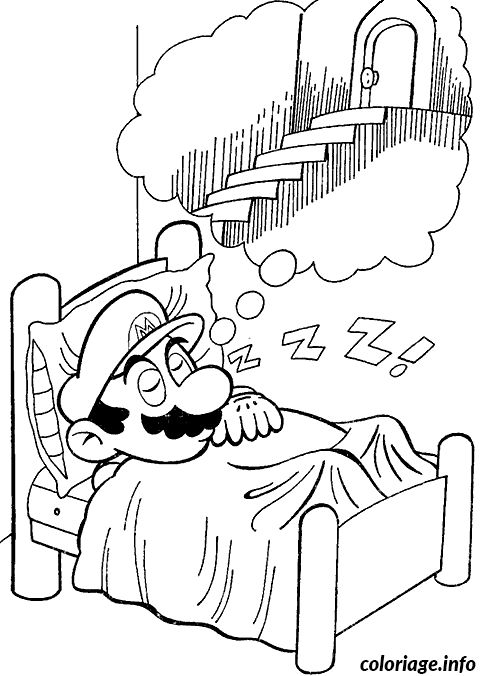 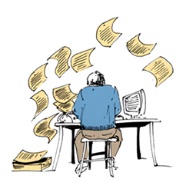 Je suis un écrivainJe suis un écrivainQue fais-tu quand tu es en colère ?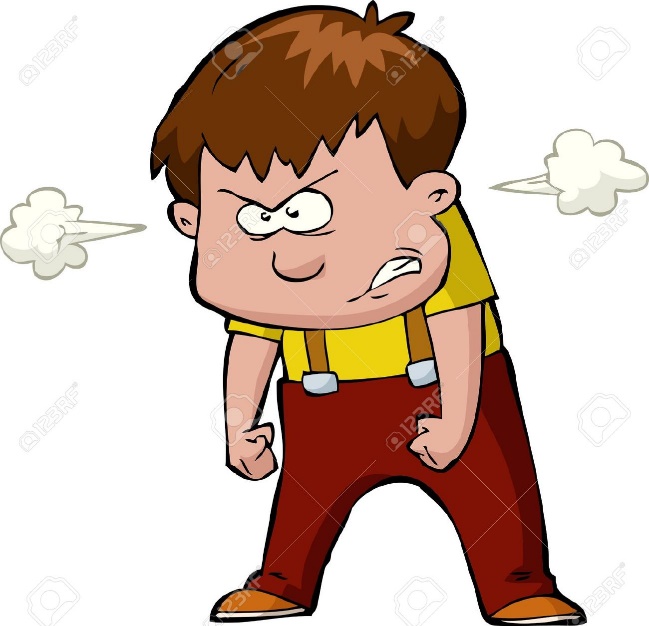 Raconte ton meilleur souvenir.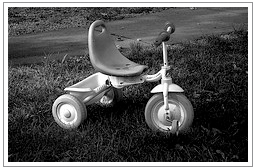 